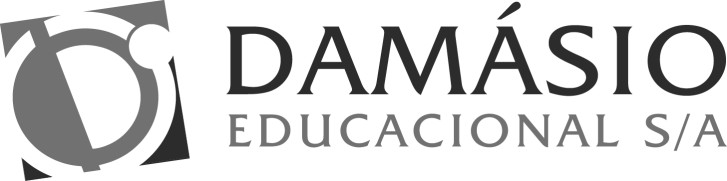 FOLHA DE RESPOSTAS DEFINITIVASSimulado XXXII Exame de Ordem UnificadoTIPO 1 - BRANCODADOS PESSOAIS DO CANDIDATOAtenção no dia da prova. Confira todos os dados pessoais e, principalmente, se a folha de resposta corresponde ao tipo de caderno.NomeRESPOSTAS DEFINITIVAS (instruções)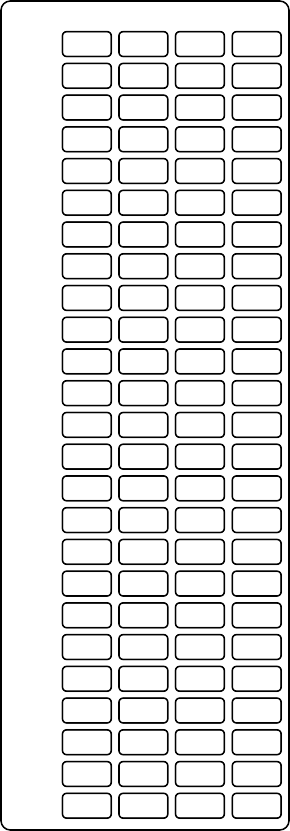 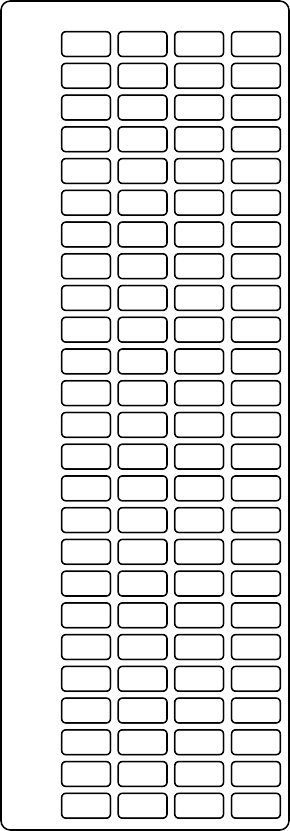 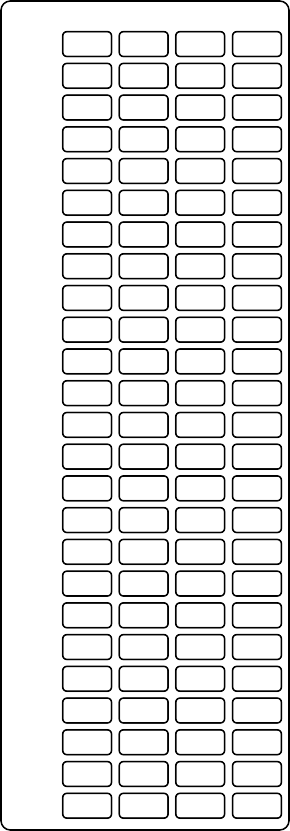 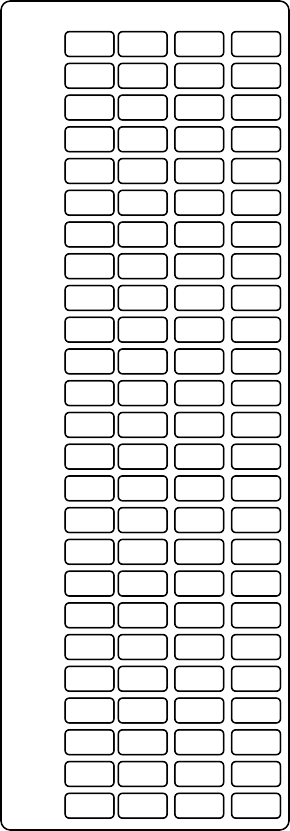 NÃO AMASSE, NÃO DOBRE E NÃO RASURE,POIS NÃO HAVERÁ SUBSTITUIÇÃO DESTA FOLHA DE RESPOSTA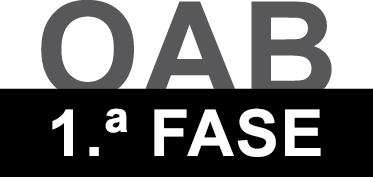 SIMULADO – XXXII EXAME DE ORDEM UNIFICADO – TIPO 1